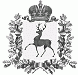 АДМИНИСТРАЦИЯ ШАРАНГСКОГО МУНИЦИПАЛЬНОГО РАЙОНАНИЖЕГОРОДСКОЙ ОБЛАСТИПОСТАНОВЛЕНИЕот 10.04.2019	N 206Об установлении на территории Шарангского муниципального района особого противопожарного режимаВ соответствии с Федеральным законом от 21 декабря 1994 года № 69-ФЗ «О пожарной безопасности», Законом Нижегородской области от 26 октября 1995 года № 16-З «О пожарной безопасности», постановлением Правительства Нижегородской области от 2 июля 2014 года № 439 «Об утверждении Положения об особом противопожарном режиме на территории Нижегородской области», в связи с повышением пожарной опасности на территории Шарангского муниципального района Нижегородской области администрация Шарангского муниципального района п о с т а н о в л я е т:1. Установить с 26 апреля 2019 года на территории Шарангского муниципального района Нижегородской области, в том числе на землях лесного фонда, особый противопожарный режим до принятия соответствующего постановления администрации Шарангского муниципального района о его снятии.2. На период действия особого противопожарного режима установить:- запрет на посещение гражданами лесов при наступлении IV-V класса пожарной опасности в лесах по условиям погоды, кроме случаев, связанных с использованием лесов на основании заключенных государственных контрактов, договоров аренды участков лесного фонда, государственных заданий в целях проведения определенных видов работ по обеспечению пожарной и санитарной безопасности в лесах, а также осуществления мониторинга пожарной опасности в лесах уполномоченными лицами на основании соглашения с департаментом лесного хозяйства Нижегородской области о совместной деятельности, и иных случаев, предусмотренных служебным заданием, связанным с проездом по автомобильным дорогам общего пользования с соблюдением правил пожарной безопасности в лесах;- запрет на проведение сельскохозяйственных палов, на разведение костров, сжигание твердых бытовых отходов, мусора на землях лесного фонда, населенных пунктов, прилегающих территориях, выжигание травы, в том числе на земельных участках, непосредственно примыкающих к лесам, к землям сельскохозяйственного назначения, к защитным и озеленительным лесным насаждениям, а также проведение иных пожароопасных работ;- запрет на использование сооружений для приготовления пищи на углях на землях лесного фонда и прилегающих территориях, а также на земельных участках, примыкающих к землям сельскохозяйственного назначения;- обязательность патрулирования населенных пунктов и лесов силами мобильных оперативных групп из числа работников администраций поселений, сотрудников отделения полиции (дислокация р.п. Шаранга) МО МВД России «Уренский», сотрудников (работников) 119-ПСЧ ФГКУ «28 отряд ФПС», работников Шарангского районного лесничества, работников муниципальной пожарной охраны, членов добровольных пожарных команд (дружин), местного населения с первичными средствами пожаротушения;-возможность привлечения населения для оказания помощи муниципальной и добровольной пожарной охране;-обязательность проведения дополнительной противопожарной пропаганды, регулярное освещение в средствах массовой информации правил пожарной безопасности.3. Рекомендовать главам администраций поселений:- организовать неукоснительное выполнение настоящего постановления, а также постановления администрации Шарангского муниципального района от 20.03.2019 года № 145 " Об обеспечении пожарной безопасности объектов и населенных пунктов Шарангского района в весенне-летний период 2019 года", постановления администрации Шарангского муниципального района от 02.04.2019 года № 186 «О мерах по охране лесов и торфяников Шарангского муниципального района от пожаров в 2019 году»;-организовать с 26 апреля 2019 года круглосуточное дежурство в администрациях поселений с ежедневным докладом к 8.30 в единую дежурно-диспетчерскую службу Шарангского муниципального района (далее-ЕДДС) о складывающейся оперативной обстановке. Информация о лесных пожарах и о пожарах, возникающих в десятикилометровой зоне от населенных пунктов, направляется немедленно;-принимать меры по оперативному информированию населения с использованием главных страниц официальных сайтов администраций сельских поселений о введении на территории района особого противопожарного режима и связанных с этим ограничениях; организовать проведение противопожарной пропаганды и регулярную публикацию материалов о необходимости соблюдении правил пожарной безопасности;- принимать меры по оперативному оповещению населения, в том числе с использованием СМИ и сайтов, о классе пожарной опасности в лесах и введении запрета на посещение лесов, а также о снижении класса пожарной опасности в лесах.4. Рекомендовать Шарангскому районному лесничеству:- организовывать круглосуточное дежурство при наступлении IV-V класса пожарной опасности в лесах по условиям погоды;- обеспечить при наступлении IV-V класса пожарной опасности в лесах по условиям погоды закрытие шлагбаумами въездов, ведущих в леса, организацию стационарных и подвижных постов, оборудование мест отдыха и курения;- создать мобильные группы из наиболее подготовленных работников лесничеств, сотрудников отделения полиции (дислокация р.п. Шаранга) МО МВД России «Уренский» для патрулирования наиболее опасных в пожарном отношении лесных участков, обеспечить их средствами связи;- информировать глав администраций поселений через ЕДДС о повышении класса пожарной опасности в лесах по условиям погоды до IV,V.5. Рекомендовать арендаторам лесных участков, использующим леса на основании договоров аренды, постоянного (бессрочного) пользования лесными участками, исполняющими обязательства на выполнение работ по охране, защите, воспроизводству лесов, обеспечить:- создание неснижаемого резерва горюче-смазочных материалов на пожароопасный сезон;- выполнение обязательств по противопожарной профилактике, включающих в себя мероприятия по предупреждению возникновения лесных пожаров, ограничению распространения лесных пожаров и организационно-технические мероприятия;- соблюдение норм наличия средств пожаротушения в местах использования лесов, содержание средств пожаротушения в период пожароопасного сезона в готовности, обеспечивающей возможность их немедленного использования, а также содержание пожарных сторожей, наблюдателей на пожарных вышках;- принятие мер к ликвидации лесных пожаров, возникших в местах использования лесов, а также оповещение о пожаре районного лесничества и ЕДДС (тел. 2-09-01,2-49-00);- направление работников, пожарной техники, транспортных и других средств на тушение лесных пожаров в порядке, установленном районным планом тушения лесных пожаров;-проведение инструктажа своих работников, а также участников мероприятий, проводимых ими в лесах, о соблюдении требований пожарной безопасности в лесах, а также о способах тушения лесных пожаров под роспись.6. ЕДДС организовать предоставление к 9.00 ежедневных докладов в федеральное казенное учреждение «Центр управления в кризисных ситуациях Главного управления МЧС России по Нижегородской области». Информацию о лесных пожарах и о пожарах, возникающих в десятикилометровой зоне от населенных пунктов, направлять немедленно.7. Контроль за исполнением настоящего постановления оставляю за собой.Глава администрации	О.Л. Зыков